BRAIN TEASER QUIZ : it’s a bit like CATCHPHRASE. Here’s a hint. Look at number 3: The word ‘stand’ is over the word ‘I’ or look at it another way and the word ‘I’ is under the word ‘stand’. So now you can say ‘I understand’ – hopefully!		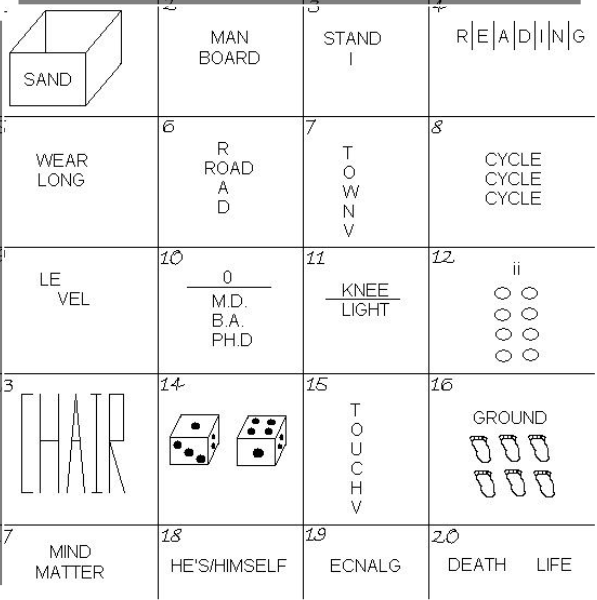 ANSWERS: cover this bit up until you have written your answers down!Sandbox; 	2. Man over board	3. I understand		4. Reading between the lines5. long underwear	6. Crossroads		7. Downtown 		8. Tri-cycle	9. Split level		10. zero degrees	11. Neon light		12. Circles beneath the eyes13. High chair	14. to die for		15. Touchdown		16. 6 feet under ground	17. mind over matter	18. He’s beside himself.		19. Backwards glance 20. life after death. HOW DID YOU DO? 	